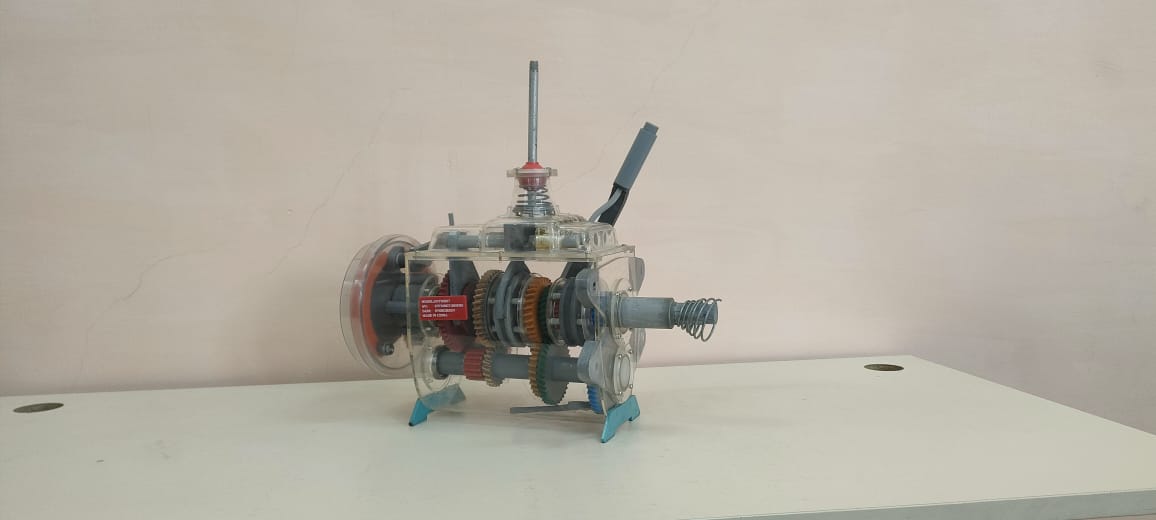 Стенд коробки Зил 130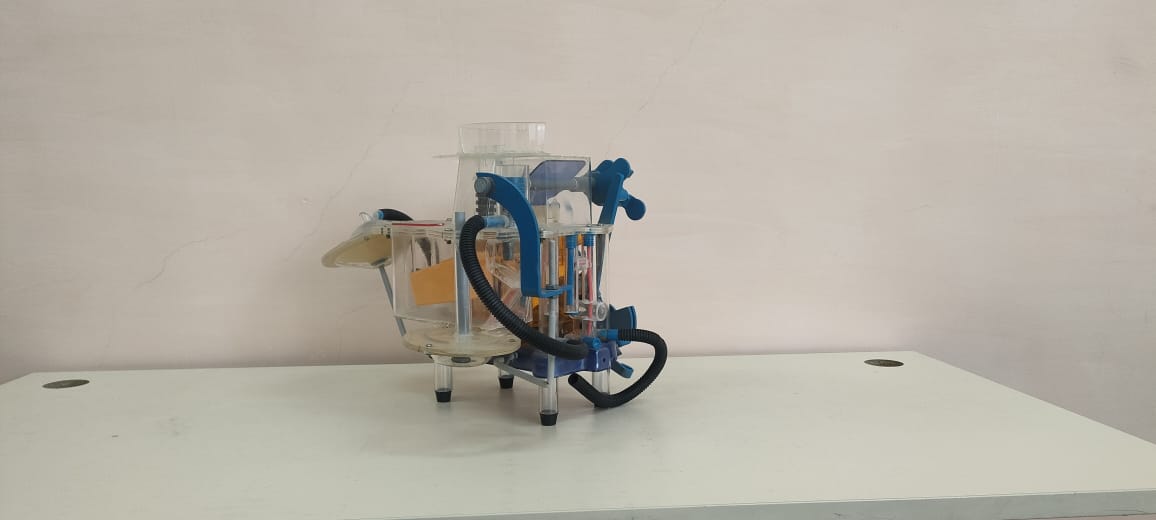 Стенд карбюратора легкового автомобиля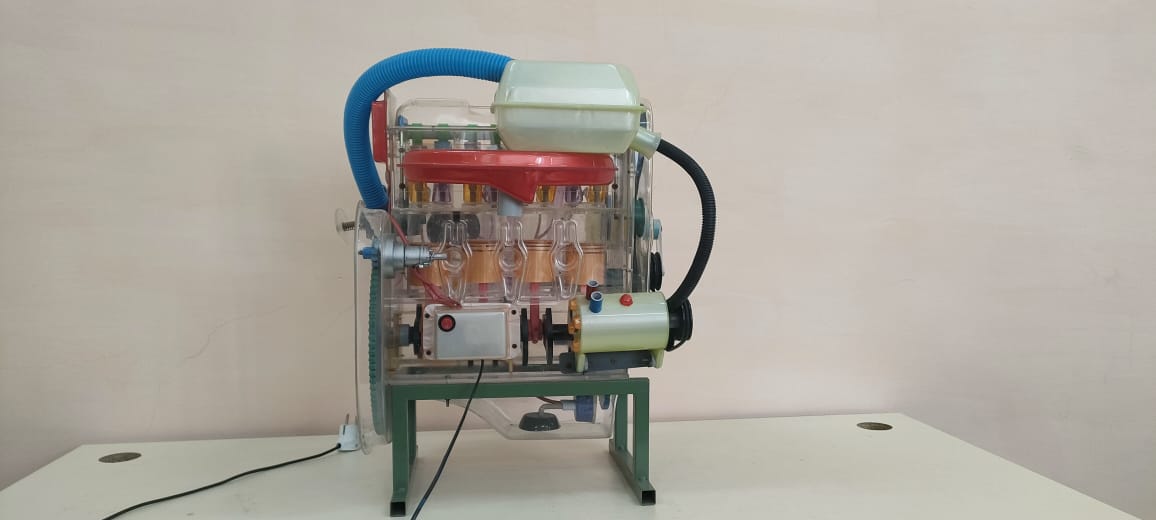 Стенд двигателя легкового автомобиля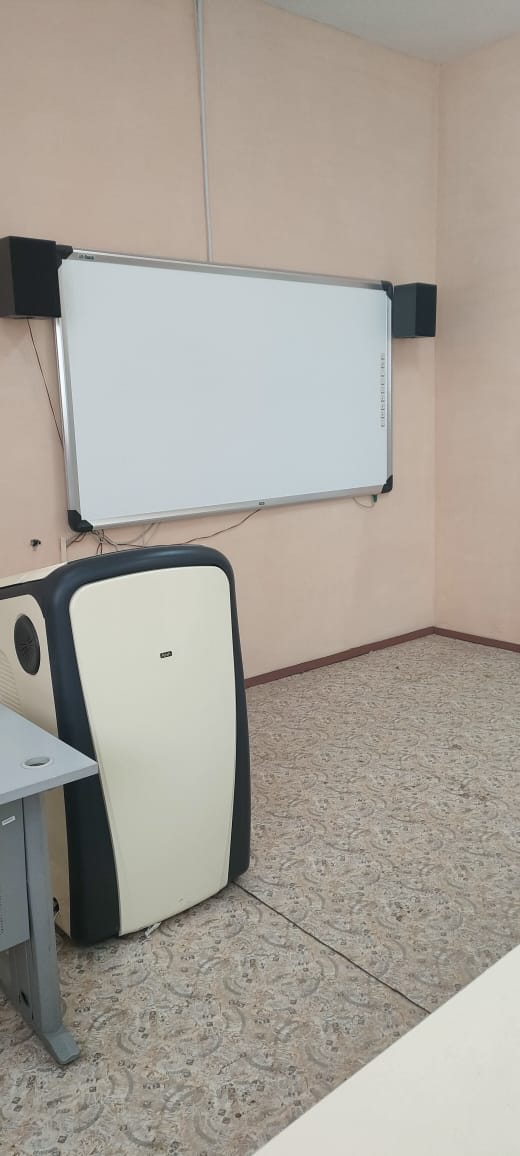 Мультимедийный цифровой подиум